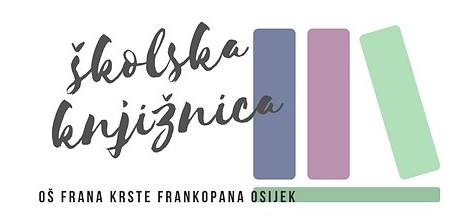 P R I V O L AIme i prezime učenika, razred: _____________________________________________Naziv izvannastavne aktivnosti: Knjižničarsko - informacijska skupinaVoditelj aktivnosti: Ana Šebo, stručna suradnica - školska knjižničarkaMjesto i vrijeme održavanja aktivnosti: školska knjižnica / multimedijski prostor,        					     petkom, 6. sat prijepodnevne smjenePotrebno je dolje zaokružiti i potpisati izjavu koju birate.1. Svojim potpisom dajem izričitu privolu Školskoj knjižnici / OŠ Frana Krste Frankopana Osijek da se mogu obrađivati osobni podatci mojeg djeteta u svrhu pohađanja i sudjelovanja u izvannastavnoj aktivnosti Knjižničarsko - informacijska skupina koja je predviđena Kurikulom Škole, Godišnjim planom i programom Knjižnice / Škole i Godišnjim planom i programom rada navedene izvannastavne aktivnosti - ime i prezime, fotografija, web objava, izvješće -_________________________________                                                                                    Potpis roditelja /zakonskog  zastupnika2. Svojim potpisom NE dajem izričitu privolu  Školskoj knjižnici / OŠ Frana Krste Frankopana Osijek  da se mogu obrađivati osobni podatci mojeg djeteta u svrhu pohađanja i sudjelovanja u izvannastavnoj aktivnosti Knjižničarsko - informacijska skupina koja je predviđena Kurikulom Škole, Godišnjim planom i programom Knjižnice / Škole i Godišnjim planom i programom rada navedene izvannastavne aktivnosti - ime i prezime, fotografija, web objava, izvješće -_________________________________                                                                                    Potpis roditelja /zakonskog  zastupnika